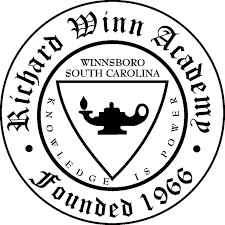 Richard Winn Academy Supply List 2019-2020 K3/K4Crayons (standard colors) 2 packsMarkers (standard colors) 2 packsPencils (standard)ScissorsGlue Sticks  (6)Folder with Pockets (1)Regular BookbagWipes (hand) not LysolExtra set of clothing in a gallon bag (labeled with child’s name)Please write your child’s name on each item. Please send a daily snack with your child. Additionally, your child will need lunch if he/she will attend day care. 